BulletinThe Invercargill Parish of theMethodist Church of New Zealand.Te Hahi Weteriana o Aotearoa.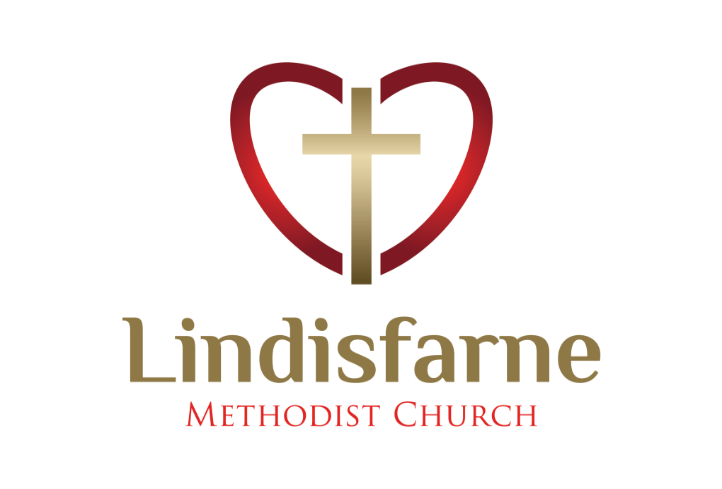 Lindisfarne Methodist Church, Worship and Community Centre.Phone    216-0281.e-mail: office@lindisfarne.org.nz         Website:  www.lindisfarne.org.nzSunday 13th May 2018.10.00am:  Lindisfarne Mothers Day Service withReverend Peter Taylor.10.00am: Bluff Service with Neil Salter.1.00pm: Tongan Service.1.00pm: Fijian Service.2.00pm: Peacehaven Service with Reverend Peter Taylor.PrayerLord in happy moments we praise You. 
In difficult moments we seek You. 
In quiet moments we worship You. 
In painful moments we trust You. 
Every moment we thank You.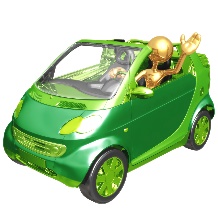 Meals on Wheels                                                                  Please remember we are responsible this week.Friday Club meets this week.Please see Dorothy if you can help with the meal or Margaret to work with the children.Auction FundraiserNext month's Outreach Activity on Saturday 9th June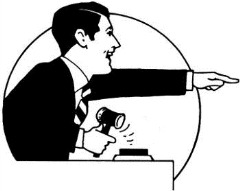 Please fill in the sheet in the foyer telling us what you can offer for auction. We would welcome good quality art and craft work, baking etc. as well as those offers that were popular last year, for example outings, home-cooked meals, holidays.Please keep your not quite so good things for our garage sale in November.Your $5.00 entry qualifies you for light refreshments at 6.00 pm and again later in the evening. You will need other money to pay for what you buy.  Quiz Night this Saturday                                                                     “Do you think you can Beat the Chaser?"                                                             Join us on Saturday and give it a go.                                                       Come as a team of four or just join another group.                                           We start at 7.00 pm. $5.00 per person entitles you to tea/coffee and dessert during the evening as well as a night of fun. There will be awards for the winning and an un-winning team, and spot prizes.Outreach NoticesIf you didn’t get a gold insert last week please collect one today. Details for May and June are on this page but for the rest of the year events are:-July – Fun Games Evening.August – Cheese Rolls.October – Car Trial.November – Garage Sale.Full details are listed in the gold insert.                                                          "What about September?" No, we haven’t forgotten September.                If you are one of those people who buy Christmas presents in July, don’t do it this year.We are planning to make a special 2019 calendar featuring our people and our place. This will be ready for the Christmas posting overseas.ROSTER FOR SUNDAY DUTIESCENTRE DUTIESSOME INVERCARGILL PARISH KEY PERSONNELCommittee ConvenorsPastoral Care: Betty Snell      Finance/Property: Cam McCulloch Pastoral/Outreach: Raewyn Birss     Worship/Education: Carol McKenzie  Lindisfarne Calendar Lindisfarne Calendar Lindisfarne CalendarSunday 13thMay10.00am10.00am1.00pm1.00pm2.00pmLindisfarne  Service with the  Reverend Peter Taylor.Bluff Service with Neil Salter.Tongan Service.Fijian ServicePeacehaven Service with the Reverend Peter Taylor.Monday 14th3.30pm5.30pmStory Room.Girl Guiding New Zealand.Tuesday 15th10.00am3.30pm7.00pmProperty and Finance Committee.Story Room.Worship and Education Committee.  Wednesday 16th7.00pm7.30pmNorth Invercargill Bowls.Choir practice.Thursday 17th1.30pm7.00pm7.00pmSit and be Fit.Blues Bowling Club.South City Choir practice.Friday 18th4.30pmFriday Club.Saturday 19th7.00pmQuiz Night.Sunday 20thMay10.00am1.00pmLindisfarne Service with Neil Salter.Tongan Service.SundayMay 13thMay 20thMay 27thMay 27thJune 3rdDOOR ANDWELCOMENeil Salter Murray GibbsIta and Runi SafoleJudith StevensChristine FrameJudith StevensChristine FrameGlenys and Ian FindlayVAN DRIVERBryon KingSharon TaylorFindlay CollieFindlay CollieDaphne SalterFLOWERS Nicol MacfarlaneBetty SnellMags KellyBeverley RobinsonBeverley RobinsonMORNING TEAJanice McLeodBeverly ServiceKeith and Carol McKenzieKeith and Carol McKenzieKeith and Carol McKenzieGlenys and Ian FindlayNOTICESMuriel McCullochJudith StevensNoeline CollieNoeline CollieMuriel McCullochCRECHE                                  Betty SnellAmanda HareCarol McKenzieCarol McKenzieSusanne StaplesKIDS KLUBHartley HareHartley HareHartley HareHartley HareHartley HareWEEK OFLAWNSSECURITYMay 14th - May 20thChris McDonaldHartley HareMay 21st - May 27thNeil SalterJoe WilsonMay 28th - June 3rdBryon KingRon TaylorJune 4th - June 10thEddie BremerEddie BremerMinister               Reverend Peter Taylor     216-0281  Minister               Reverend Peter Taylor     216-0281  Minister               Reverend Peter Taylor     216-0281  Minister               Reverend Peter Taylor     216-0281  Minister               Reverend Peter Taylor     216-0281                                              Parish Council Secretary       Carolyn Weston                                             Parish Council Secretary       Carolyn Weston                                             Parish Council Secretary       Carolyn Weston                                             Parish Council Secretary       Carolyn Weston                                             Parish Council Secretary       Carolyn Weston Parish StewardsNoeline Collie    Muriel McCulloch    Judith Stevens Noeline Collie    Muriel McCulloch    Judith Stevens Noeline Collie    Muriel McCulloch    Judith Stevens Noeline Collie    Muriel McCulloch    Judith Stevens Parish Council- Chairman    Reverend Peter TaylorParish Council- Chairman    Reverend Peter TaylorParish Council- Chairman    Reverend Peter TaylorParish Council- Chairman    Reverend Peter TaylorTreasurer  David Little   Parish Council- Congregational Representatives                          Beverly Service  Bookings                        Phone Office 216-0281Parish Council- Congregational Representatives                          Beverly Service  Bookings                        Phone Office 216-0281Parish Council- Congregational Representatives                          Beverly Service  Bookings                        Phone Office 216-0281Margaret Brass    Mags Kelly           Margaret Brass    Mags Kelly           Prayer Chain Co-ordinatorsPrayer Chain Co-ordinatorsJoan and Murray Farley.  Joan and Murray Farley.  Joan and Murray Farley.  Bulletin EditorsBulletin Editors Peter Lankshear       Margaret Brass         Peter Lankshear       Margaret Brass         Peter Lankshear       Margaret Brass        